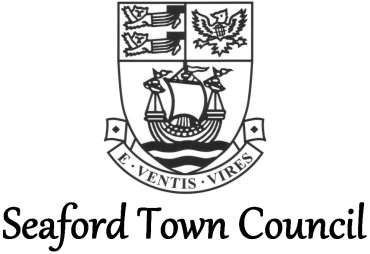 MINUTES of the meeting of the Planning & Highways Committee held at the Council Chambers, 37 Church Street, Seaford on Thursday 30th October 2014 at 7.00pm.Present:Councillor R E Allen (Chairman)Councillors B Burfield, T Goodman, B Groves and A Latham.Lucy Clark, Support Services Manager – Seaford Town CouncilGeorgia Raeburn, PA to the Town Clerk – Seaford Town Council (Minutes)Three members of the public.P59/10/14	Apologies for Absence and Declaration of Substitute Members	Apologies for absence were received from Councillors G Cork, P Franklin, S McStravick and L Wallraven (Councillor B Burfield substituted for).P60/10/14	 Disclosure of Interests		No declarations were made of discloseable pecuniary interests or interests other than pecuniary interests as defined under the Seaford Town Council Code of Conduct and the Localism Act 2011, in relation to matters on the agenda.P61/10/14	Public ParticipationStan Turner	Wished to make a comment on planning application LW/14/0756 19 Cornfield Road – to be made immediately before the application is discussed.Bob Brown	(letter read out by the Chairman) 	Wanted to make the Committee aware of a suspected broken water main on Clinton Lane and the water flowing from this down to Blatchington Road. Requested that resurfacing works be carried out on Clinton Lane due to the poor condition of the road surface.Chairman	Requested that Council Officers forward Mr Brown’s letter on to East Sussex Highways as this would need to be addressed by them and to inform Mr Brown that this has been done.P62/10/14	Planning Applications		Planning Applications week ending 4th October 2014Planning Applications week ending 11th October 2014Planning Applications week ending 18th October 2014	Tree Works Applications P63/10/14	Update ReportMembers NOTED report 134/14 informing the committee of Lewes District Council’s decisions. The meeting closed at 7.24pm.Councillor R E AllenChairmanSeafordLW/14/0748Flat 1 47 High Street Planning Application - Change of use and conversion of two-bedroom maisonette into two x one-bedroom flats, rear store to be removed and erection of a rear extension for Mr N Moffett.It was RESOLVED to make no objection.SeafordLW/14/0756Mr Turner19 Cornfield Road Planning Application - Erection of single storey extensions to both sides and part rear and a two storey extension to the front and new front entrance porch for Mr C Pellat.In addition to the letter that had been circulated to all members in advance of the meeting, wished to voice their concerns regarding the width of the proposed extension and this being within 300mm of the fence line, not including the drainpipe, and that the proposal goes beyond 4½ft of the building line.It was RESOLVED to OBJECT on the grounds of it being over-developed, un-neighbourly to number 17, out of character and going beyond the building line.(two members of public left the meeting)SeafordLW/14/07729 Links RoadPlanning Application - Erection of a single storey rear extension for Mr P Dobson.It was RESOLVED to make no objection.SeafordLW/14/076319 Dukes ClosePlanning Application - Single storey side extension for Mr G Page.It was RESOLVED to make no objection.SeafordLW/14/07783 Fitzgerald Avenue Planning Application - Insertion of window to front elevation at lower ground floor level, including creation of lightwell, and conversion of lower ground floor into habitable accommodation for Mr C Blay.It was RESOLVED to make no objection.SeafordLW/14/0795Sutton Parade Alfriston Road Planning Application - Creation of a flat at third floor level to include access lift and creation of two additional car parking spaces for Mr T Funnell.It was RESOLVED to make no objection.SeafordTW/14/0091/TPO32 Barn Close1 x Holm Oak (G1 of Order, T1 on plan) – Prune by 20%.It was RESOLVED to make no objection.SeafordTW/14/0094/TCACrouch Gardens, East Street1 x Eucalyptus – Sectionally fell to ground level1 x Horse Chestnut – Reduce overall by 2m focusing on weighted side.It was RESOLVED to make no objection.SeafordTW/14/0095/TPORear of 3 Sovereign Close,1 x Holm Oak (W1 of Order) – Reduce tree overall by 3m.It was RESOLVED to make no objection.SeafordSDNP/14/05421/TCA1 Monksdown Barn, Silver Lane, Bishopstone Village2 x Sycamore – Remove newly sprouted branches.It was RESOLVED to make no objection.